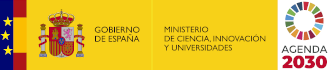 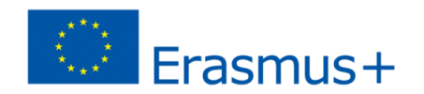 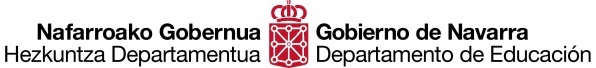 Sesión de difusión de la convocatoria 2020 del programa Erasmus+Sectores de Educación Escolar y de Personas AdultasCentro Integrado Escuela de Educadores, Pamplona-Comunidad Foral de Navarra Miércoles 27 de noviembre de 16:30 a 19:0016:30 - Apertura a cargo de Ignacio Catalán, director del Servicio de Plurilingüismo y Enseñanzas Artísticas del Departamento de Educación del Gobierno de Navarra.16:35 – El programa Erasmus+ en los sectores de Educación Escolar y de Personas Adultas: Beatriz Tourón, Jefa del Servicio/Unidad de Educación Escolar y de Personas Adultas del Servicio Español para la Internacionalización de la Educación (SEPIE) del Ministerio de Educación y Formación Profesional (MEFP):Descripción y características generales del programa Erasmus+Datos de la convocatoria 2019Novedades de la convocatoria 2020Acciones Clave 1 y 217:45 – Mesa redonda de Buenas Prácticas (moderada por Elisa Echenique, asesora del Negociado de Proyectos Europeos del Servicio de Plurilingüismo y Enseñanzas Artísticas del Departamento de Educación del Gobierno de Navarra:Proyectos KA101: Mathilde Hugrel, Colegio Seminario Padres Reparadores de Puente la Reina.Proyectos KA104: Iñaki Suso, Biblioteca Pública de Viana, y Cristina Catalán, EOI de Pamplona.Proyectos KA201: Mª Victoria López, CREENA (Centro de Recursos de Educación Especial de Navarra).Asociaciones KA229 de intercambio escolar: Juan Ignacio Ullán, Colegio Salesianos de Pamplona, y Andrea García, CPEIP San Francisco de Pamplona. 19:00 – Fin de la jornada